Slovenský zväz športového rybolovuSlovenský rybársky zväz – Rada Žilina, MsO SRZ Martin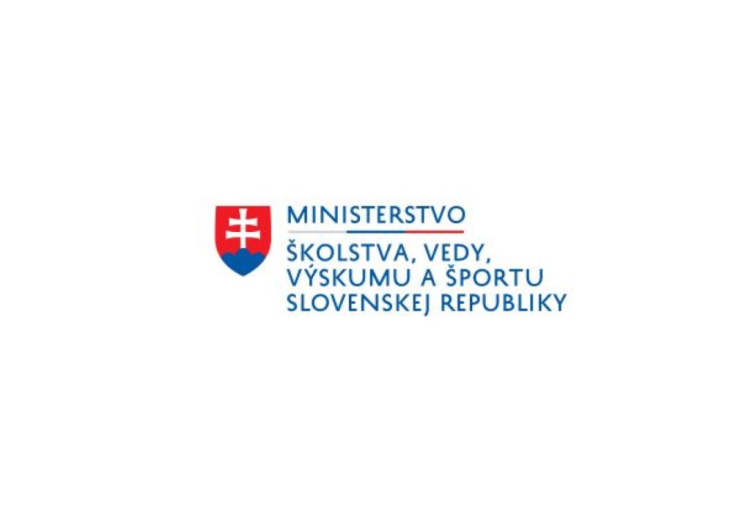 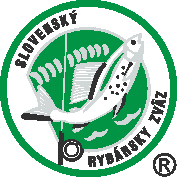 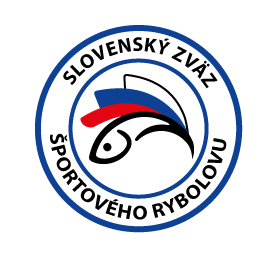 PropozícieLRU – Kapor1.liga2.kolo23.06.2023– 25.06.2023Štrkovisko Lipovec č.23-4151-1Podľa plánu športovej činnosti na rok 2023 Slovenský zväz športového rybolovu v spolupráci so SRZ Rada Žilina a  MsO SRZ Martin usporiada preteky 1. liga 2.kolo LRU kapor.Účastníci pretekov: Termín konania:       23.06.2023 -25.06.2023Miesto konania:	Štrkovisko Lipovec č. 2  3-4151-1Organizačný štáb:Riaditeľ pretekov:                Ivan Fabián     Garant rady SRZ:                 Ľubomír Žabčík              	Hlavný rozhodca:                 Peter Magdolen           Sektorový rozhodca:            Dominik DrozdTechnický vedúci:                Ľubomír Žabčík  Bodovacia komisia:              Peter Magdolen, Ivan Fabián   Zdravotnícke zabezpečenie: na tel. č. 112V prípade nepriaznivej situácie môžu byť preteky preložené alebo zrušené, informácia bude zverejnená týždeň pred pretekmi.Technické pokyny:Športový rybársky pretek je usporiadaný podľa zákona 216/2018 Z.z. § 20 a vykonávacej vyhlášky 381/2018 § 15.Preteká sa podľa predpisov SZŠR, platných súťažných pravidiel pre LRU Kapor a ich aktuálnych modifikácií pre rok 2023.Súťaž bude pozostávať z jednej 48-hodinovej etapy.  Používanie živých nástrah alebo návnad je prísne zakázané.Celkové množstvo nástrah a návnad nie je obmedzené . Nástrahy: môže sa použiť – partikel a rôzne semená, boilies (aj plávajúce), pelety, umelé nástrahy imitujúce partikel. Nástrahy sa môžu obaliť pastou prípadne dipom.Návnady: môže sa použiť – boilies, pelety, múčky, method mixy, tepelne upravený partikelObaľovanie olova je zakázanéŠpeciálne pokyny k týmto pretekom: Povinná výbava družstva:podložka(vaničkového typu), 5 kusov carpsakPretekárska trať: je dostupná automobilomGPS súradnice 49.117781,18.933969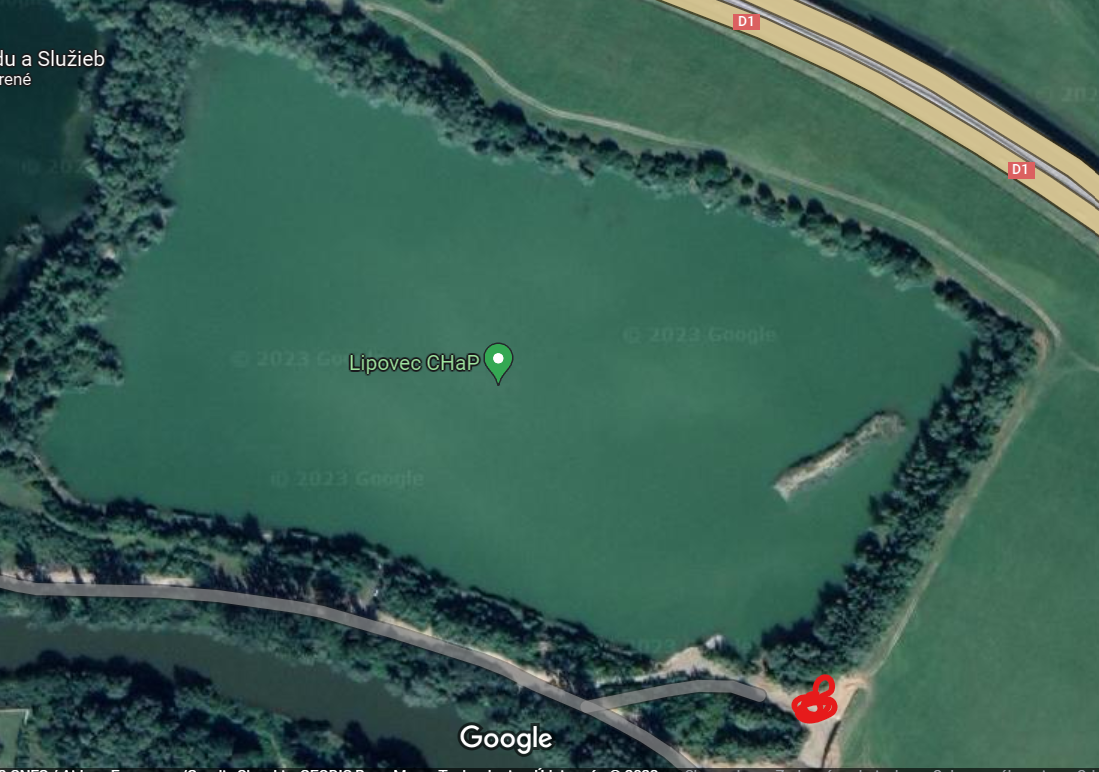 Lovné miesto: Lovné miesto bude viditeľne vyznačené a v čase od 22:00 do 6:00 osvetlené bielym neoslňujúcim svetlom. Zdolávanie, nahadzovanie a kŕmenie musí byť iba zo svojho lovného priestoru. Nahadzovanie mimo tejto oblasti je zakázanéLov:Počas lovu sa všetky montáže nahadzujú iba pomocou rybárskych prútov.Bodovanie: Boduje sa iba kapor a amur s hmotnosťou najmenej 1500 gramov. V prípade, že tím zavolá rozhodcu a ryba nebude bodovaná (tolerancia 200g), napíše rozhodca do hárku záznam o ulovenej nebodovanej rybe. V prípade druhého takéhoto hlásenia sa nebude tímu počítať ďalšia ulovená bodovaná ryba.Ryby sa musia udržiavať nažive iba v sakoch na lov kaprov (iba 1 ryba na 1 carpsak).Pretek vyhráva tím, ktorý bude mať najviac kg ulovených bodovaných rýb. V prípade rovnakého váhového súčtu bude rozhodovať najväčšia ulovená rybaČasový harmonogram a rozpis signálov: Príchod súťažných družstiev je možný už štvrtok podvečer.Piatok 23.06.20238:00	registrácia účastníkov8:30	losovanie miest10:00	príprava lovných miest a 1.signál12:00	začiatok pretekov , kŕmenie a lov rýb 2.signálSobota 24.06.2023priebeh preteku.       Nedeľa 25.06.202311:45	3.signál 15 min. pred ukončením pretekov12:00	4.signál koniec pretekov12:15   5.signál v prípade zdolávaného úlovku zaseknutého pred vydaním 4 signálu. Max doba zdolávania 15minút.13:00   Vyhodnotenie  Záverečné ustanovenia:Všetci pretekári musia mať platné registračné preukazy športovca SZŠR a preukazy člena SRZ. Vedúci družstva musí na požiadanie rozhodcu predložiť súpisku družstva.Preteká sa za každého počasia. V prípade núteného prerušenia (napr. búrka, prírodná katastrofa, atď.), preteky sú platné za  predpokladu, že ligové kolo trvalo najmenej 24 hod.Každý z účastníkov sa akcie zúčastňuje na vlastnú zodpovednosť a v prípade juniorov  do 18 rokov na zodpovednosť zákonných zástupcov.Každý z účastníkov pretekov, vrátane ich sprievodu, je povinný správať sa šetrne a ohľaduplne k prírode a k uloveným rybám!Je prísne zakázané akokoľvek poškodzovať pobrežné porasty a zakladať oheň inak, než v nadzemných zariadeniach (gril, varič).Po ukončení pretekov je každý povinný odpratať odpadky zo svojho lovného miesta. Na stanovisku sú povinné rybárske stany.V noci môžu do stanovísk svojich konkurentov vstupovať iba kapitáni tímov, ale musia byť sprevádzaní rozhodcom alebo kapitánom iného tímu.Občerstvenie: usporiadateľ nezabezpečuje, je potrebné zabezpečiť individuálneInformácie o pretekoch:  Miroslav Caltík 0910 582 281Propozície kontroloval predseda ŠO LRU – K.Organizačný štáb Vám želá veľa úspechov na pretekoch.Petrov zdar!1.ligadružstvá MO, MsO SRZváhaumiest.najťažšia ryba1.ligadružstvá MO, MsO SRZváhaumiest.najťažšia ryba1.D. Kubín A MKCARP-Delphin115 620315 2702.Giraltovce SBS53 280715 7503.Humenné A JRC49 250813 5704.Kežmarok148 600216 4005.Lučenec STANO80 450615 0106.Michalovce H+H Dr.Baits92 540519 8807.Námestovo Fancy Carp17 440917 4408.Sereď A Starbaits0119.Sereď B Starbaits Mikbaits169 950116 13010.Trnava A Starbaits SK96 96041223011.Turčianske Teplice STARBAITS-KEVINSHOP.SK 14 870109030